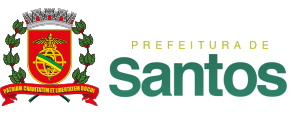 ANEXO VIEDITAL DE CHAMAMENTO PÚBLICO Nº 003/2021 – SECULTCONCURSO CULTURAL – LEI ALDIR BLANC“PRÊMIO CELIO NORI”DECLARAÇÃO DE ACEITEPara fins de CREDENCIAMENTO, no EDITAL DE CHAMAMENTO PÚBLICO Nº 003/2021 SECULT CONCURSO CULTURAL – LEI ALDIR BLANC - “PRÊMIO CELIO NORI”, em canais eletrônicos da SECRETARIA MUNICIPAL DE CULTURA, DECLARO, sob as penas da Lei que:Não sou Servidor(a) Público Municipal;Até a presente data, inexiste(m) fato(s) impeditivo(s) para o meu CREDENCIAMENTO, obrigando-me a comunicar, se houver superveniência, de qualquer fato impeditivo;Possuo todas as exigências necessárias para participação neste Concurso, conforme Capítulo III deste Edital.Responsabilizo-me por todas as informações contidas na INSCRIÇÃO e na PROPOSTA;A PROPOSTA ____________________________________, apresentada para o EDITAL DE CHAMAMENTO PÚBLICO Nº 003/2021-SECULT NÃO foi contratada pelo:I - HORA DA CULTURA DIGITAL – Edital de Chamamento Público nº 03/2020 – SECULT;II – CONCURSO CULTURAL – LEI ALDIR BLANC – PRÊMIO ALCIDES MESQUITA “MESQUITINHA” – Edital de Chamamento Público nº 007/2020 – SECULT.III – HORA DA CULTURA DIGITAL 2º EDIÇÃO – Edital de Chamamento Público nº 02/2021 – SECULT;Estou ciente de que prestar informações falsas relativas às exigências estabelecidas quanto a esta declaração incorre em além da penalização prevista em lei, desclassificação deste Concurso e a eventual necessidade de restituição dos valores recebidos, o que poderá acontecer a qualquer tempo.Santos, ___ de ____________ de 2021._________________________________________________ASSINATURA DO(A) PROPONENTEAvenida Senador Pinheiro Machado, 48   -   Vila Mathias  -   Santos  -  SPCEP 11075-900       Tel. 3226 8000